Tieto otázky môžu slúžiť na osobnú formáciu, ale aj ako podklady do skupiniek alebo spoločenstiev, na možnú diskusiu.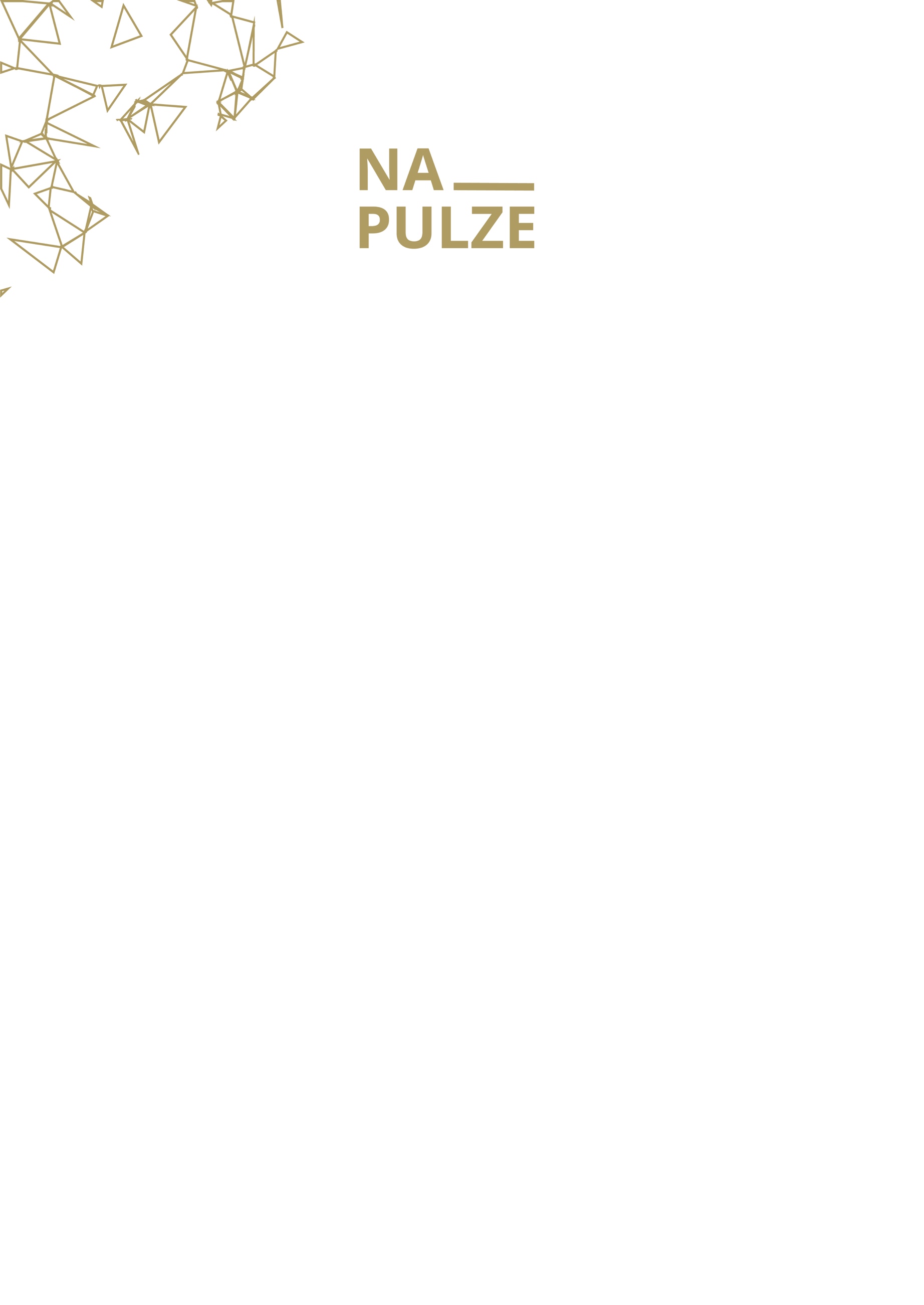 Pomenuj 3 dobré vlastnosti, akými by si opísal seba ako lídra. Aké sú tvoje najsilnejšie stránky v oblasti vodcovstva? S ktorými vecami naopak bojuješ a považuješ ich za svoje slabé stránky?Nájdi si čas na stíšenie. Zamysli sa a pomenuj tri vlastnosti, ktoré najviac obdivuješ na Ježišovi. V čom je podľa Teba lídrom, hodným nasledovania? Zdieľaj svoje poznatky so svojou skupinkou.Počul si o srdci lídra, ktoré by malo stáť na troch pilieroch - intimite, identite a integrite. Vyber si jeden z pilierov, na ktorom chceš začať hlbšie pracovať. Ktorý z nich to bude? Čo konkrétne spravíš preto, aby si tento pilier budoval? Ako sa zmenia tvoje návyky?Vyber si jednu alebo viaceré aktivity, ktoré môžeš aplikovať vo svojom spoločenstve:Spolu so svojou malou skupinkou si nájdi čas na rozhovor o motiváciách. Pýtajte sa navzájom, aký je najhlbší motív tvojho líderstva? Prečo chceš byť lídrom? Prečo túžiš budovať spoločenstvo? Čo ťa motivuje chodiť na malé stretko? Čo ťa motivuje budovať svoj vzťah s Bohom / s ľuďmi okolo teba?Nájdi si čas na svoje duchovné sprevádzanie. Na najbližšie stretnutie sa priprav lepšie ako na minulé, pozdieľaj sa svojmu duchovnému otcovi/mame o veciach, nad ktorými premýšľaš. Buď otvorený hovoriť aj o svojich slabostiach, pádoch, problémoch. Ak duchovné vedenie nemáš, skús sa pýtať Ducha Svätého alebo požiadaj o radu svojich blízkych / svojho spovedníka, kto by sa ním mohol stať. Neváhaj vstúpiť na cestu duchovného sprevádzania odvážne a úprimne.Nájdi si čas na osobný kontakt s členmi svojho spoločenstva. S kým by si sa mal stretnúť? S kým by si sa chcel stretnúť? Je niekto v tvojom stretku s kým si stratil kontakt? Ak áno, neváhaj ho osloviť a dohodni si stretnutie.